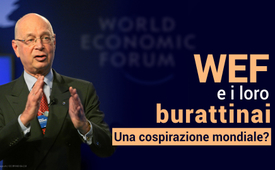 Il WEF, il Great Reset e i loro burattinai - una reale cospirazione mondiale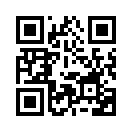 +++ La grande rivelazione di Kla.TV sull'incontro annuale del WEF a Davos: il WEF e i suoi burattinai +++ Chi è Klaus Schwab? Chi sono le forze che lo sostengono nel retroscena? Questo documentario di Kla.TV smaschera senza mezzi termini le menti dietro il WEF e i loro piani per una dittatura mondiale. Aiutate a diffondere queste rivelazioni e a fermare il WEF e le sue menti!La signora Merkel, Tony Blair, tutti, anche il presidente Putin, sono stati un tempo "giovani leader globali"! 
Il WEF ha il compito [...] di attuare l'agenda del NWO (Nuovo Ordine Mondiale) in tutto il mondo con l'aiuto delle grandi aziende. [ ... ] L'intera élite aziendale è concentrata nel WEF - comprese le principali aziende farmaceutiche che hanno svolto un ruolo chiave durante la pandemia di coronavirus. In pochi decenni, il WEF è riuscito a diventare uno dei più importanti soggetti politici ed economici del mondo. Com’è riuscito uno sconosciuto professore tedesco a catapultare la sua fondazione svizzera a livelli così inimmaginabili? Forse c'erano forze influenti che lo sostenevano in segreto? 

Chi sono le menti dietro il WEF? Questo documentario televisivo di Kla espone in modo impietoso i piani reali del WEF e tutti i livelli della sua gestione. Potete anche scoprire quali persone del vostro Paese stanno attuando l'agenda del WEF e sono state formate strategicamente dal WEF per farlo. 

Il 54° incontro annuale del World Economic Forum (WEF) si terrà a Davos-Klosters, in Svizzera, dal 15 al 19 gennaio 2024. Si concentrerà sulle nuove tecnologie, sul loro impatto sul processo decisionale, e sul partenariato globale. Il WEF considera gli incontri annuali come la piattaforma più importante per promuovere il partenariato pubblico-privato (PPP) ai massimi livelli. Parteciperanno più di 100 governi, tutte le principali organizzazioni internazionali, le 1.000 più importanti aziende globali, importanti istituzioni accademiche e di altro tipo, nonché i media globali. 

Quasi nessuno dubita che il WEF e le sue iniziative possano essere considerate la forza trainante della globalizzazione. La globalizzazione è diventata un fatto sociale. Globalizzazione deriva da globale - che riguarda tutto il mondo - e significa letteralmente diventare mondiale. 

Secondo l'Agenzia federale tedesca per l'educazione civica (bpb), negli ultimi decenni si sono sviluppate forme complesse di governance globale. La globalizzazione è comunemente tradotta come governance globale, ma può anche essere tradotta letteralmente come governo mondiale. Ed è qui che le opinioni divergono. Alcuni, come l'Agenzia federale per l'educazione civica, insistono sul fatto che il termine
non si riferisce a un governo mondiale centralizzato e che non esiste. Altri, invece, vedono il WEF e le sue iniziative come il Great Reset [spiegazione: in Tedesco Big reboot] una cospirazione mondiale. Un'élite globale della politica e dell'economia sta puntando a una dittatura globalizzata. Questo punto di vista di una possibile
cospirazione mondiale viene diffamato come teoria del complotto da quasi tutti I media affermati e sincronizzati. 

Ma dove sono i confine tra globalizzazione, governance globale e governo mondiale centralizzato? Esistono confini o la globalizzazione che Avanza serve semplicemente come terreno di coltura per un governo mondiale centralizzato? 

Questo programma fa luce su queste domande e mira a gettare uno sguardo dietro il WEF e il Great Reset: Chi sono le menti e c'è una cospirazione mondiale? 

1. Le origini e la fondazione del WEF 
2. finanziamento del WEF
3. la struttura gestionale del WEF
4. Con quali obiettivi è stato avviato il WEF?
5. le iniziative del WEF per realizzare i suoi obiettivi e la sua agenda
6. altri attori del WEF per realizzare I suoi obiettivi e la sua agenda
7. Il WEF in breve

1. Le origini e la fondazione del WEF 
Nel 1971, l'economista tedesco Klaus Schwab istituì la fondazione no-profit European Management Conference. Nel 1987 è stata ribattezzata World Economic Forum, o WEF in breve. In pochi decenni, il WEF è riuscito a diventare uno dei più importanti soggetti politici ed economici del mondo. 
Nel suo libro World Economic Forum - Die Weltmacht im Hintergrund, il giornalista ed esperto finanziario tedesco Ernst Wolff si chiede come uno sconosciuto professore Tedesco sia riuscito a catapultare la sua Fondazione svizzera a livelli così inimmaginabili. C'erano forse dietro di lui forze influenti che lo sostenevano? 
Kla. Il fondatore della TV Ivo Sasek ha dichiarato: 
Tuttavia, mi sembra che il Forum Economico Mondiale sia stato spinto alla ribalta da poteri di fondo ancora più influenti. Per inciso, il fondatore del World Economic Forum, Klaus Schwab, ne è la prova lampante. Come molti giovani al vertice della recente politica statale, Klaus Schwab era completamente sconosciuto al cittadino medio fino a poco tempo fa. E la sua rapida ascesa da privato a leader mondiale, dico, è una prova così inequivocabile di un potere nascosto di fondo che devo inevitabilmente percepire l'intero WEF come una setta economica privata, che si è installata con successo nella politica mondiale. Informazioni di base su Klaus Schwab Klaus Schwab è un membro del Gruppo Bilderberg,
influente e orientato a livello globale. Ha partecipato a numerose riunioni del Bilderberg e ha persino fatto parte del Comitato direttivo del Bilderberg. Gli uomini dietro Klaus Schwab Tra il 1966 e il 1967, Schwab ha completato un anno accademico presso la Harvard Business School negli Stati Uniti. Cita Ernst Wolff: Qui conobbe una serie di personalità che avrebbero avuto una grande influenza sul corso della sua vita. Secondo lo stesso Schwab, il suo professore Henry Kissinger è stato una delle personalità che più hanno influenzato il suo pensiero nel corso della vita. Kissinger, morto il 30 novembre 2023, è stato un politologo americano, stratega globale riconosciuto e direttore del think tank Council on Foreign Relations, in breve CFR. Unlimited Hangout, una piattaforma statunitense per il giornalismo d'inchiesta indipendente e senza censure, ha riassunto la situazione come segue: Il Forum economico mondiale non è una semplice creazione europea di Klaus Schwab. Piuttosto, è nato da un programma di Harvard finanziato dalla CIA e guidato da Henry Kissinger, John Kenneth Galbraith e Herman Kahn. Schwab aveva un team politico americano d'élite che lavorava nell'ombra per aiutarlo a creare l'organizzazione globalista su base europea (che poi è diventata il WEF). [...] Anni dopo, all'European Management Symposium di Davos del 1980 - il precursore del WEF - Kissinger tenne il discorso di apertura e disse: "Per la prima volta nella storia, la politica estera è veramente globale. Gli altri due professori di Harvard non erano certo meno importanti di Kissinger: John Kenneth Galbraith e Herman Kahn. Galbraith volò in Europa con Kahn per aiutare Schwab a convincere l'élite europea a sostenere il progetto. - Questo è stato riportato da Unlimited Hangout.
Secondo un articolo del New York Times del 1997, Schwab tornò con l'idea che gli europei avrebbero probabilmente pagato bene per imparare i metodi di gestione
Insegnati alla Harvard Business School. John Kenneth Galbraith (1908-2006) è stato un consigliere presidenziale canadese-americano e uno degli economisti più
influenti del XX secolo. Galbraith era membro del Council on Foreign Relations (CFR). Herman Kahn (1922-1983) è stato un fisico americano e membro fondatore dell'Hudson Institute. È stato anche membro del CFR. I primi incontri a Davos Il primo incontro organizzato da Schwab si è svolto nel 1971 con il nome di European Management Symposium. L'oratore principale dell'incontro è stato Otto von Habsburg. Tra i relatori anche Kenneth Galbraith e Herman Kahn. I primi incontri si sono svolti sotto gli auspici della Commissione europea e delle associazioni industriali europee. Il Principe Bernhard dei Paesi Bassi è stato il patrono onorario del terzo Simposio Europeo di Management nel 1973. Il principe Bernhard dei Paesi Bassi organizzò la prima Conferenza Bilderberg nel 1954 nell'Hotel de Bilderberg vicino ad Arnhem, che all'epoca era di sua proprietà. - In segreto, all'epoca. Il principe Bernhard è stato il primo president del Comitato esecutivo del Gruppo Bilderberg; questo fino al 1976. Nel 1975, l'European Management Forum ha pubblicato la sua prima brochure istituzionale. Citazione: L'European Management Forum è una fondazione indipendente, autofinanziata e senza scopo di lucro che si concentra sulle esigenze strategiche dei principali responsabili delle decisioni
nelle imprese europee. Dopo soli cinque anni, il forum si è guadagnato l'accettazione ai più alti livelli economici e governativi. Fino al 1983, l'European Management Symposium era, come disse Klaus Schwab nel suo discorso di apertura, il più importante incontro annuale dei decisori dell'economia globale.

2. finanziamento del WEF
Il WEF è stato fondato nel 1971 come fondazione di beneficenza e ha sede a Ginevra, in Svizzera. Secondo Ernst Wolff, oltre al WEF, le Open Society Foundations del miliardario statunitense George Soros e la Bill and Melinda Gates Foundation sono i principali beneficiari della moderna legge sulle fondazioni. Questa è stato creata soprattutto per rendere più facile per i ricchi evadere le tasse. Inoltre, per esercitare un'influenza diretta sulla politica, sull'economia e sulla società. In questo modo si aggirano le strutture parlamentari. Secondo il portale Infosperber, il solo CEO del WEF Klaus Schwab percepisce uno stipendio annuale di circa un milione di franchi. Il conto bancario del WEF ammonta a diverse centinaia di milioni di franchi. Allo stesso tempo, il WEF non paga alcuna imposta federale. Il WEF è finanziato principalmente dalle 1.000 aziende che ne fanno parte. In genere, si tratta di aziende globali con un fatturato superiore ai cinque miliardi di dollari all'anno. Secondo il quotidiano svizzero Südostschweiz (al 22 gennaio 2019), il contributo annuale è di 60.000 franchi. Ciascuna di queste aziende può inviare un rappresentante a Davos. Un biglietto aggiuntivo costa SFr. 25.000 più IVA. Naturalmente il WEF non ha solo membri ordinari, ma anche partner strategici I partner strategici sono 120. Il contributo minimo annuo parte da circa 600.000 franchi svizzeri. L'elenco delle aziende che sono partner strategici del WEF si legge come un alfabeto della globalizzazione: Da Allianz a Bank of America e Credit Suisse (UBS dal 12 giugno 2023), da Facebook a Huawei e KPMG a Microsoft, Unilever e Volkswagen. Altri grandi nomi sono Airbus, Alibaba, Amazon, American Express, Apple, Bill and Melinda Gates Foundation, BlackRock, Coca Cola, Goldman Sachs, Google, IBM, IKEA, JPMorgan Chase, Mastercard, Morgan Stanley, Nestlé, New York Times, Open Society Foundations, PayPal, SAP, Siemens, TikTok, Time, UBS,
Zurich Insurance Group, ecc. Naturalmente saranno presenti anche aziende farmaceutiche come Novartis, AstraZeneca, Johnson & Johnson, Moderna e Pfizer. L'elenco completo di tutti i partner del WEF è disponibile sul sito web del WEF. WEF impiega circa 850 persone in tutto il mondo e ha generato un fatturato di 383 milioni di franchi svizzeri nell'esercizio finanziario da luglio 2021 a giugno 2022. Si critica il fatto che le relazioni finanziarie del WEF non siano molto trasparenti. I profitti, apparentemente considerevoli, verrebbero reinvestiti. Non è chiaro quanto sia ricco il forum.

3. la struttura gestionale del WEF
Presidente del Forum è il suo fondatore e Amministratore Delegato, il Professor Klaus Schwab. È gestito da un consiglio di amministrazione. Il Forum afferma di avere persone eccezionali che agiscono come guardiani della sua missione e dei suoi valori e supervisionano il lavoro del Forum per promuovere una vera cittadinanza globale. Il politico norvegese Børge Brende è presidente del Forum dal 2017. È stato Ministro della Protezione ambientale del suo Paese (dal 2001 al
2004), poi Ministro dell'Economia e del Commercio (fino al 2005) e Ministro degli Esteri fino al 2017. Brende è membro del Gruppo Bilderberg e del suo comitato direttivo. Membri del Consiglio di amministrazione del WEF La scelta dei membri non è certo casuale, come dimostra il loro networking. I membri del Consiglio di amministrazione sono: Ajay Banga - Manager indiano-americano. Presidente della Banca Mondiale dal 2023. Membro del CFR e della Commissione Trilaterale, un
influente think tank di consulenza politica fondato da Zbigniew Brzeziński e David Rockefeller. Marc Benioff - imprenditore statunitense. Presidente e CEO di Salesforce, società di software quotata in borsa. Attività private stimate a circa 8,1 miliardi di dollari nel 2022. Membro del CFR. Thomas Buberl - manager tedesco e CEO del gruppo assicurativo AXA. Ha partecipato alle riunioni del Bilderberg nel 2017, 2019 e 2022. Laurence D. Fink - imprenditore statunitense. Fondatore, presidente e amministratore delegato di BlackRock, la più grande società di gestione patrimoniale al mondo. Alla fine del 2020 le attività gestite dal Gruppo ammontavano a 8,70 trilioni di dollari USA. Fink è anche membro della Commissione Trilaterale e del consiglio di amministrazione del CFR. Orit Gadiesh - manager
statunitense-israeliano e presidente di Bain & Company, una delle maggiori società di consulenza manageriale al mondo. Ha partecipato alle riunioni del Bilderberg nel 1997 e 1998. Anche lui membro del CFR. Kristalina Georgieva - politica ed economista bulgara. Direttore generale del Fondo monetario internazionale (FMI). Ha partecipato alla riunione del Bilderberg 2016. André Hoffmann - imprenditore svizzero. Dal 2006 è Vicepresidente del Consiglio di Amministrazione di Roche Holding AG (Svizzera), una delle maggiori aziende farmaceutiche del mondo. Membro del Club di Roma, Ha partecipato alla Conferenza Bilderberg 2019. Joe Kaeser - Manager tedesco. Dal 2013 al 2021 Amministratore delegato di Siemens. Ha guadagnato 9,27 milioni di euro come CEO di Siemens nel 2020. Membro della Commissione Trilaterale in Europa. Ha partecipato alla Conferenza Bilderberg nel 2015 e nel 2016. Christine Lagarde - avvocato francese. Presidente della Banca centrale europea (BCE) dal 2019. Membro del Gruppo Bilderberg, ha partecipato agli incontri Bilderberg del 2009, 2013, 2014, 2016 e 2017. David M. Rubenstein
- imprenditore statunitense. Co-fondatore e co-presidente del Carlyle Group, una delle maggiori società di private equity al mondo. Attività private stimate a 3,2 miliardi di dollari nel 2019. Membro della Commissione Trilaterale. Ha partecipato alla riunione del Bilderberg 2017. Attualmente è anche presidente del CFR. Al Gore - Politico e ambientalista statunitense. Non ha partecipato a riunioni del Bilderberg, ma svolge un ruolo chiave e pionieristico nell'agenda sul clima. Il suo film Una scomoda verità (2006) ha fatto il giro del mondo e delle scuole. Nel 2007 un tribunale di Londra ha stabilito che gli alunni devono essere informati degli errori di contenuto. Per esempio, che lo scioglimento dei ghiacciai dell'Antartide occidentale e della Groenlandia non causerà un innalzamento drammatico del livello del mare nel prossimo futuro, come sostiene il film di Gore. Il padre di due scolari, che ha intentato una causa, ha descritto il film come un lavaggio del cervello che non deve trovar posto nelle scuole. Sul collegamento in rete del CFR, del Gruppo Bilderberg e della Commissione Trilaterale La partecipazione a una riunione del Bilderberg è un tema ricorrente tra i membri del Consiglio di amministrazione del WEF. A questo punto vale la pena dare un'occhiata alla rete del CFR, del Gruppo Bilderberg e della Commissione Trilaterale. La seguente Kla. Un programma televisivo fa luce: Gruppo Bilderberg - il governo ombra segreto? Il piano strategico per la fondazione del Club Bilderberg ha avuto origine nel Council on Foreign Relations, in breve: CFR. Il CFR è un think tank privato statunitense fondato nel 1921, che muove i fili di una sorta di governo ombra negli Stati Uniti. Henry Kissinger ricorda la creazione del Club Bilderberg: Ci siamo incontrati 60 anni fa nell'ambito di un gruppo di studio del Council on Foreign Relations. Poco dopo, egli (David Rockefeller) incoraggiò un gruppo di discussione che in seguito divenne quello che oggi è noto come Gruppo Bilderberg. David Rockefeller è stato direttore del Council on Foreign Relations fino al 1985 e successivamente, fino alla sua morte, presidente onorario del Consiglio. Henry Kissinger (*1923) era presente alla nascita del Club Bilderberg. Ha sempre goduto di una posizione di forza alle conferenze Bilderberg.
Kissinger è stato uno dei più stretti alleati di David Rockefeller fino alla sua morte. È un membro di lunga data del CFR e ha fatto parte del Consiglio di amministrazione del CFR dal 1977 al 1981. In occasione del centesimo anniversario della sua nascita, Kla.TV ha trasmesso il documentario 100 Years of Henry Kissinger - Global Strategist and War Criminal? Il Gruppo Bilderberg è stato fondato su iniziativa di David Rockefeller (1915-2017). David Rockefeller era presidente e principale azionista di Chase Manhattan, un tempo la più grande banca statunitense del mondo, oggi JP Morgan Chase. Sotto la sua guida, la Chase Manhattan
Bank è diventata un pilastro centrale del sistema finanziario internazionale. Per tutta la vita, Rockefeller perseguì il progetto di un governo mondiale sotto la guida dell'alta finanza. Ha scritto nelle sue memorie: Alcuni ritengono addirittura che facciamo parte di una cabala segreta che lavora contro gli interessi degli Stati Uniti
e etichettano me e la mia famiglia come internazionalisti e cospiratori che si sono uniti ad altri nel mondo per costruire una struttura politica ed economica più integrata a livello globale. - Un mondo, se volete. Se queste sono le accuse, mi dichiaro colpevole e ne sono orgoglioso. Per raggiungere questo obiettivo, David
Rockefeller diede vita a diverse organizzazioni e think tank le cui idee influenzarono la politica internazionale: Oltre al Gruppo Bilderberg, ha fondato anche la Commissione Trilaterale insieme a Henry Kissinger e allo stratega globale Zbigniew Brzezinski. La Commissione Trilaterale risale alla riunione del Bilderberg del 1972, durante la quale David Rockefeller ne propose l'istituzione. Molti dei membri del Bilderberg hanno aderito anche alla Trilaterale. Conclusione provvisoria. Fino a questo punto, le origini del WEF possono essere fatte risalire a strateghi globali come David Rockefeller e Henry Kissinger. Per lavorare al loro obiettivo di un governo mondiale centralizzato, hanno creato dei think tank per influenzare la politica internazionale. A partire dal CFR, sono emersi il Gruppo Bilderberg e successivamente la Commissione Trilaterale. Il WEF deve essere visto come un altro pezzo del puzzle di questa serie per realizzare i loro obiettivi di governo mondiale.

4. Con quali obiettivi è stato avviato il WEF?
Il WEF può essere visto come una forma moderna di think tank che aggira le strutture parlamentari e influenza la politica internazionale. L'esperto finanziario Ernst Wolff scrive nel suo libro, cit: Il WEF svolge un ruolo particolare in questo ambito, poiché è un ottimo esempio di come il parlamentarismo sia stato sempre più eroso e condannato all'inefficacia negli ultimi decenni. Inoltre, la sua storia dimostra che il corso del mondo è sempre più determinato da forze che non sono elette da nessuno e che spesso sono a malapena conosciute dal pubblico. Compito del WEF Ascolta una dichiarazione della Kla. Il fondatore della TV Ivo Sasek: Il WEF ha il
compito di attuare l'agenda del NWO (Nuovo Ordine Mondiale) in tutto il mondo con l'aiuto delle grandi aziende. L'intera élite aziendale è concentrata nel WEF
- comprese le principali aziende farmaceutiche che hanno svolto un ruolo chiave durante la pandemia di coronavirus. ... e sebbene il WEF non sia un'istituzione pubblica, domina chiaramente l'intera politica mondiale, e lo fa in misura considerevole.

5. le iniziative del WEF per realizzare i suoi obiettivi e la sua agenda
Le iniziative strategiche decisive dell'era moderna sono sempre state introdotte attraverso la piattaforma del WEF. Tra questi, il Club di Roma in relazione alla
dittatura del clima, l'Alleanza GAVI per i vaccini in relazione alla dittatura delle vaccinazioni, l’esercitazione sulla pandemia EVENTO 201 da ottobre 2019 - cioè la dittatura del coronavirus, il Grande Reset, il transumanesimo, ecc. Di seguito sarà discussa la rilevanza delle singole iniziative: Anno 1968 - Club di Roma - Dittatura del clima Alla riunione del Bilderberg del 1964 (22-24 marzo in Virginia, USA), David Rockefeller, Max Kohnstamm e Aurelio Peccei si riunirono per cercare i modi
migliori per ridurre la popolazione. Il punto di partenza è stato l'avvio e l'utilizzo delle crisi globali. [ S&G 26/2023] Infine, il Club di Roma fu fondato nel 1968 da David Rockefeller e Aurelio Peccei dopo una riunione del Bilderberg (26-28 aprile 1968 in Canada). Entrambi figurano negli elenchi dei partecipanti alle riunioni
del Bilderberg del 1964 e del 1968. Aurelio Peccei (1908-1984) è stato un industriale italiano. È stato dirigente Fiat e amministratore delegato di Olivetti e Italcon.
Secondo Ernst Wolff, Peccei è stato l'oratore più popolare della riunione del WEF del 1973. Nel suo discorso ha riassunto i temi centrali del libro "I limiti della crescita". In origine si trattava di un rapporto del Club di Roma sullo stato dell'umanità, pubblicato nel 1972. Nel suo discorso, Peccei ha tematizzato
la sovrappopolazione globale come principale problema dell'umanità. da questo è derivata la richiesta di una riduzione della popolazione mondiale . In un'intervista, Klaus Schwab ha rilasciato la seguente dichiarazione: "Mi occupo di cambiamenti climatici da quando ho iniziato a lavorare con i miei amici nel 1973.
Solo per dirvi, perché sono stato la persona che ha dato al Club di Roma la prima grande piattaforma!". In tedesco: Mi occupo di cambiamenti climatici dal 1973.
Solo per dirvi che sono stato io a dare al 'Club di Roma' la sua prima grande piattaforma! Anno 2000 - GAVI, la dittatura vaccinale dell'Alleanza per i vaccini (in tedesco) Alleanza Globale per i Vaccini e le Immunizzazioni) L'Alleanza è stata fondata il 29 gennaio 2000 in occasione del Forum economico mondiale di Davos. L'obiettivo è incrementare i tassi di immunizzazione nei Paesi più poveri del mondo, che dalla fine degli anni '90 sono stagnanti e in alcuni casi addirittura in calo.
Ernst Wolff scrive nel suo libro [pag. 79] che la fondazione GAVI è stata di gran lunga l'evento più importante del primo incontro del WEF del nuovo millennio.
Citazione di Wolff: I promotori della fondazione sono stati l'OMS, l'UNICEF, la Banca Mondiale e la Fondazione Bill e Melinda Gates (oltre alla Fondazione Rockefeller [p. 81]). La Fondazione Bill e Melinda Gates ha fornito all'alleanza un finanziamento iniziale di 750 milioni di dollari. Secondo un comunicato stampa emesso da GAVI il 23 gennaio 2020, i politici dei principali Paesi industrializzati dell'Alleanza per il vaccino GAVI assicurando il loro sostegno. L'evento faceva parte delle celebrazioni per il 20° anniversario del World Economic Forum. Il Cancelliere Angela Merkel ha annunciato un impegno di finanziamento per un totale di 600 milioni di euro per gli anni dal 2021 al 2025. In un'intervista rilasciata a Kla.TV nel giugno 2022, Wolff definisce un altro importante obiettivo di GAVI: Ciò che è ancora più interessante è che nel 2017 questa GAVI, insieme a Microsoft e a diverse alter aziende, ha fondato ID 2020, la Digital Identity Alliance. Questo è il sogno di tutte le aziende digitali: dare a ogni persona nel mondo la propria identità digitale. E dietro a questo ci sono GAVI e Microsoft, cioè Bill Gates e la Fondazione Bill e Melinda Gates. L'aspetto interessante è che se si considera che GAVI è un'organizzazione medica, si dovrebbe presumere che il capo di questa GAVI sia un medico. Ma non è così: il capo della GAVI è nientemeno che José Manuel Barroso, l'ex capo della Commissione europea, che è anche un compagno di classe di Bill Gates e Angela Merkel nella fabbrica dei quadri del WEF [cioè Young Global Leaders]. E per inciso, quest'uomo è anche consulente di Goldman Sachs dal 2016. Il principale azionista di Goldman Sachs è nientemeno che BlackRock - quindi abbiamo chiuso il cerchio. Anno 2005 - Giovani Leader Globali. Secondo il sito web del WEF, Klaus Schwab ha fondato il forum Young Global Leaders (YGL) nel 2004. È nata dalla comunità Global Leaders of Tomorrow, che è esistita dal 1993 al 2003.
Citazione: Gli oltre 1.400 membri e laureati provenienti da 120 Paesi includono personalità innovative del mondo degli affari e della società, imprenditori, pionieri
della tecnologia, educatori, attivisti, artisti, giornalisti e molti altri. L'obiettivo è creare e plasmare un futuro migliore e più sostenibile. Secondo le loro stesse informazioni, i membri sostengono l'Iniziativa 2030. L'obiettivo è un piano d'azione per realizzare la visione di un mondo ideale nel 2030. Ernst Wolff scrive quanto segue nel suo libro World Economic Forum - Die Weltmacht im Hintergrund: [pag. 64-65] Per la prima volta, l'élite ha iniziato a selezionare i propri collaboratori junior, a formarli sistematicamente, a prepararli per I loro compiti e a metterli in rete tra loro. Il successo clamoroso del progetto è dimostrato da alcuni nomi del primo anno, che sembrano un Who's Who dell'élite politica e aziendale degli anni successivi. Tra questi, Angela Merkel, Nicolas Sarkozy, Tony Blair, Gordon Brown,
José Manuel Barroso e Bill Gates. Come dimostrano i 30 anni successivi, ciò ha gettato le basi per una rete strettamente collegata di politici, dirigenti d'azienda e professionisti dei media che avrebbe avuto un'influenza decisiva sul corso del mondo. Il Presidente russo Vladimir Putin non compare negli elenchi dei partecipanti al Young Global Leaders o al Global Leaders for Tomorrow. Ma lo stesso Klaus Schwab lo ha citato in due interviste come Young Global Leader. Dichiarazione originale di Klaus Schwab al WEF 2019: La signora Merkel, Tony Blair, tutti, anche il Presidente Putin, sono stati un tempo "Young Global Leaders"! Con loro, il Cancelliere Kurz e il Primo Ministro della Nuova Zelanda, sono presenti i tre più giovani capi di governo! Wolff ha sottolineato un'altra caratteristica in un'intervista
a Kla.TV nel giugno 2022: È interessante notare che hanno adottato una linea particolarmente dura durante la crisi del coronavirus. In Germania è stato il ministro della Salute Jens Spahn, in Austria l'ex cancelliere Kurz, in Francia Macron, in Canada Justin Trudeau e in Nuova Zelanda Jacinda Ardern. Hanno tutti adottato un approccio estremo e sono tutti Young Global Leaders del WEF. Scoprite quali persone del vostro Paese stanno attuando l'agenda del WEF e sono state formate strategicamente dal WEF per farlo. Il documento con l'elenco di tutti I 3.800 Young Global Leaders dal 1993 al 2023 è disponibile sotto il programma. Anno 2007 - Incontro annuale dei nuovi campioni Nel 2007 il WEF ha introdotto l'Incontro annuale dei nuovi campioni, che si svolge ogni anno in Cina ed è noto anche come Summer Davos. Si tratta di rappresentanti di aziende in crescita a livello globale. Si tratta di aziende di punta di mercati emergenti in rapida crescita come la Cina e l'India, ma anche di aziende in fase di avviamento di paesi industrializzati. Anno 2011 - Global Shapers Nel 2011 il WEF ha fondato la rete mondiale dei Global Shapers, dedicata a persone di età compresa tra i 20 e i 30 anni che hanno un grande potenziale per i futuri ruoli di leadership nella società. La Global Shapers Community è costituita da hub (cioè centri) locali auto-organizzati nelle principali città del mondo. Dichiarazione originale di Ernst Wolff in un'intervista a Kla.TV: Il WEF sta facendo un ulteriore passo avanti; ha lanciato un nuovo programma da circa 10 anni. Questi sono i Giovani Formatori Globali. Oggi ne esistono 10.000 in tutto il mondo. Si tratta di giovani imprenditori in fase di avviamento che possono avere solo tra i 20 e i 30 anni. Il programma Global Shapers del WEF deve essere
visto come un ulteriore strumento per portare avanti l'agenda di governance globale dei finanziatori del WEF. Anno 2016 – Transumanesimo Alla riunione annuale del WEF 2016 si è discusso di nuove tecnologie, dall'editing genico all'intelligenza artificiale, alla stampa 3D. Editing genico - in inglese Editing del genoma - è un termine collettivo che indica le tecniche biologiche molecolari per la modifica mirata del DNA, compreso il materiale genetico di piante, animali ed esseri umani.
Secondo il sito web del WEF, sono state poste le seguenti domande: In che modo queste tecnologie cambieranno la vita della prossima generazione? In che modo queste tecnologie cambieranno il mondo degli affari, il governo e la società? Come possono le persone e la tecnologia lavorare insieme per ottenere risultati migliori? L'esperto finanziario Ernst Wolff commenta: "Il libro di Schwab 'La quarta rivoluzione industriale' è stato pubblicato in occasione dell'assemblea annuale del 2016 e successivamente tradotto in 30 lingue. Il suo messaggio di base era che la fusione di tecnologie provenienti dal mondo fisico, digitale e biologico crea possibilità completamente nuove. [...] Nonostante i suoi avvertimenti sui rischi dello sviluppo, Schwab ha dichiarato apertamente il suo sostegno al transumanesimo in numerose interviste e ha descritto la fusione dei corpi umani con la sfera digitale come un progresso evolutivo. In un video del 2016, Klaus Schwab ha spiegato cosa intende per quarta rivoluzione industriale: [traduzione in tedesco] La rivoluzione industriale avrà un impatto totale sulle nostre vite. Non solo cambierà il modo di comunicare [...] ma anche la nostra stessa identità. Sarà come uno tsunami, e in realtà non si tratta solo di una rivoluzione digitale, ovviamente è digitale, fisica – è la nanotecnologia, ma è anche biologica. Ray Kurzweil, inventore statunitense e direttore dell'ingegneria di Google LLC, ha descritto i piani dell'umanesimo come segue: Questa fusione tra uomo e macchina, con l'improvvisa esplosione dell'intelligenza delle macchine, porterà a un mondo in cui non ci sarà più distinzione tra vita biologica e meccanica o tra realtà fisica e virtuale. A questo punto, è importante fermarsi un attimo a riflettere sul significato e sulle conseguenze di tutto ciò: Questo apre la porta alla manipolazione, al controllo e alla gestione dell'umanità da parte di programmatori anonimi. Nulla si opporrebbe a una dittatura mondialista centralizzata! Anno 2019 - Agenda 2030 Il 13 giugno 2019 Klaus Schwab, direttore del World Economic Forum, e il Segretario generale delle Nazioni Unite António Guterres hanno firmato una partnership tra le loro due organizzazioni. Lo scopo della partnership è accelerare i
17 Obiettivi di Sviluppo Sostenibile. Si tratta di obiettivi politici delle Nazioni Unite (ONU), entrati in vigore il 1° gennaio 2016. Il titolo ufficiale in tedesco è Trasformazione del nostro mondo: L'Agenda 2030 per lo sviluppo sostenibile, in breve: Agenda 2030. In linea di principio, significa che il potere di plasmare il futuro globale è stato consegnato ai conglomerati globali e ai loro proprietari. L'accordo prevede inoltre che la Quarta rivoluzione industriale del Forum economico
mondiale sia una componente importante per l'attuazione dell'Agenda 2030. Călin Georgescu è rumeno ed ex membro di alto livello delle Nazioni Unite. In Kla. programma televisivo dell'11 marzo 2023, ha rivelato cosa c'è dietro l'agenda dell'ONU. Ecco il riassunto dell'introduzione di Kla. Programma televisivo: Le Nazioni Unite, insieme al Forum economico mondiale WEF e ad altri, stanno attualmente introducendo l'Agenda 2030 in tutto il mondo. Si tratta della più grande trasformazione mai progettata, pianificata su scala massiccia per tutti i Paesi e tutti i popoli e destinata a cambiare ogni aspetto della società umana: finanza,
economia, agricoltura, alimentazione, viaggi, sessualità, istruzione, ecc. L'obiettivo finale dell'Agenda 2030 è quello di istituire un governo unico mondiale con leader non eletti. Le Nazioni Unite, insieme all'Organizzazione Mondiale della Sanità (OMS) e al Forum Economico Mondiale, sono al centro di questo governo mondiale pianificato. Al di sopra di loro ci sono gruppi di interesse finanziario che operano in completa segretezza, in modo che nessuno possa mai ritenerli
responsabili dei loro crimini contro l'umanità. Anno 2019 - Evento 201 - Dittatura di Coronavirus Secondo il sito web della Johns Hopkins University, il Johns Hopkins Center for Health Security, in collaborazione con il World Economic Forum (WEF) e la Bill and Melinda Gates Foundation, ha ospitato l'Evento 201 a New York il 18 ottobre 2019. Si trattava della simulazione di una grave pandemia globale scatenata da un nuovo coronavirus, chiamato nCov-19. L'esercitazione sulle pandemie si è concentrata sulle situazioni in cui i partenariati pubblico-privato sono necessari per gestire tali pandemie. Dieci settimane dopo, la Cina ha comunicato all'OMS i primi casi di Covid-19. Anno 2020 - Grande Reset - Dittatura digitale Il Grande Reset è il nome dell'iniziativa del World Economic Forum per rimodellare l'economia e la società globale sulla scia della pandemia COVID-19. Ernst Wolff ha riassunto nel suo libro di cosa si tratta: Ben quattro mesi dopo la dichiarazione della pandemia globale (il 9 luglio 2020), Klaus Schwab ha presentato il suo lavoro "COVID-19: The Great Reset", scritto con l'autore Thierry Malleret. [...] Insieme al suo libro, Schwab ha presentato la "Great Reset Initiative", con la quale il WEF, in collaborazione con i suoi partner, vuole affrontare la costruzione del mondo post-COVID-19. Vale la pena notare che la crisi del coronavirus è vista solo come un fenomeno temporaneo nel contesto di questa iniziativa. [...] Si tratta principalmente di altri due argomenti: Il cambiamento climatico e la quarta rivoluzione industriale. L'introduzione delle valute digitali delle banche centrali è al centro del Grande Reset. Attualmente è in fase di preparazione in tutto il mondo con il supporto del WEF. [...] In concreto, il progetto si presenta così: Ogni cittadino e ogni azienda dovrebbe avere un solo conto presso la banca centrale. Ciò consentirebbe allo Stato di determinare l'offerta di moneta a livello centrale, di gestire e controllare
i flussi di denaro e di fissare i tassi di interesse secondo le necessità. [...] I cittadini si renderanno conto molto rapidamente che lo Stato non solo traccia ogni singola transazione, ma impone anche tassi di interesse individuali, aliquote fiscali individuali o sanzioni, trasferisce il denaro [... Potrebbe vincolarli a un sistema di
credito sociale di tipo cinese o tagliarli completamente fuori da tutti i flussi finanziari. Un video del World Economic Forum (WEF) dell'anno scorso mostra dove potrebbe portare l'introduzione delle valute digitali delle banche centrali, compresa l'interruzione di tutti i flussi finanziari. È stato pubblicato con il nome di 8
previsioni per il mondo nel 2030. Non possiederai nulla e sarai felice è una frase del video. Si rifà a un saggio della politica danese Ida Auken. Il video è stato cancellato dal sito web del WEF perché ha suscitato troppe proteste. Tuttavia, è possibile accedervi sulla pagina Facebook del WEF. Il 10 novembre 2016, il WEF ha definito in un articolo della rivista Forbes come deve essere intesa la frase Non possiederai nulla e sarai felice. Citazione: Benvenuti nell'anno 2030. Benvenuti nella mia città - o meglio, nella nostra città". Non possiedo nulla. Non possiedo un'auto. Non possiedo una casa. Non possiedo né elettrodomestici né vestiti. Può sembrare strano per voi, ma per noi ha perfettamente senso in questa città. Tutto ciò che pensavate fosse un prodotto ora è diventato un servizio. Abbiamo accesso ai trasporti, all'alloggio, al cibo e a tutto ciò di cui abbiamo bisogno nella nostra vita quotidiana. Una dopo l'altra, tutte queste cose sono diventate gratuite,
quindi non aveva senso per noi possedere molto. L'esproprio viene propagandato come qualcosa di buono. Ascoltate il fondatore di Kla-TV Ivo Sasek nella rubrica
Kla. Programma televisivo dal 18.06.2021: Il WEF si presenta al mondo esterno - non potrebbe essere più sfacciato - con vari video che rendono appetibile alla popolazione mondiale il rovesciamento del vecchio ordine mondiale, o perlomeno sono destinati a farlo. Dopo aspre critiche, hanno rapidamente cancellato
alcuni di questi video. Hanno davvero glorificato l'impoverimento dei popoli, immaginate una cosa del genere, presentando l'espropriazione totale di tutti noi come un evento stimolante, capite, la nostra privazione di diritti come desiderabile, abbellita in modo moderno, per così dire. Anche Ivo Sasek ha una soluzione
pragmatica sul tavolo, come ha spiegato il 16 marzo 2023: Come intera popolazione mondiale, diciamo un forte e chiaro sì al Grande Reset di Klaus Schwab e dei suoi geni. E ora arriva la seconda parte. Ma come democrazia globale, abbiamo deciso in anticipo che prima metteremo alla prova questo Grande Reset su tutti i suoi inventori e propagandisti - cioè Klaus Schwab e tutti i suoi colleghi del WEF - per almeno 20 anni.

6. altri attori del WEF per realizzare I suoi obiettivi e la sua agenda
Oltre agli attori globali e alle grandi aziende mondiali già citati, vanno menzionati altri due attori chiave. È molto importante rendersi conto che questi e altri attori non agiscono in modo indipendente, ma sono stati creati dagli stessi attori globali. Cina Dal 1978 al 1997, la Cina è stata effettivamente governata da Deng Xiaoping. Quando, nel dicembre del 1978, Klaus Schwab ha avviato l'abbandono dell'economia pianificata centralmente per passare al capitalismo, Deng Xiaoping ha reagito prontamente. Schwab invitò immediatamente Deng Xiaoping al successive simposio di Davos del 1979. Ernst Wolff ha scritto nel suo libro: [Il 2009 è stato il 30° anno in cui una delegazione cinese ha partecipato all'incontro di Davos. In tale intervallo quasi tutti i capi di Stato e di partito della Cina hanno portato il loro saluto al WEF. L'ufficio del WEF a Pechino ha lavorato a stretto contatto con la Commissione nazionale cinese per lo sviluppo e la ricerca, con il Ministero degli Affari Esteri cinese e con alcune grandi aziende cinesi. All'incontro virtuale del gennaio 2021, che si è svolto all'insegna del motto "Great Reset" [...] il presidente
cinese Xi Jinping ha lanciato un video messaggio. Se si osserva l'elenco dei nuovi candidati accettati tra i ranghi dei Young Global Leaders tra il 2020 e il 2022, si nota che la Cina ha fornito il contingente più numeroso dopo gli Stati Uniti e che un numero superiore alla media di candidati proviene dal settore finanziario.
Non è una coincidenza, perché il WEF vuole che entrambi giochino un ruolo decisivo nel Grande Reset del prossimo futuro. Il fatto che la Cina abbia giocato un
ruolo decisivo per il WEF per decenni [ ... Questo perché la Cina ha mantenuto le strutture centralizzate dell'epoca maoista nonostante la transizione da un'economia pianificata a un'economia di mercato. Il governo cinese può quindi agire in modo molto più autoritario rispetto alle sue controparti che agiscono
in condizioni parlamentari. Ciò è particolarmente evidente durante la crisi del coronavirus, durante la quale il regime di Pechino ha adottato un approccio ferreo e ha imposto le chiusure più lunghe e severe al mondo. Tuttavia, ciò è evidente anche per quanto riguarda un altro progetto che si sta preparando in background in tutto il mondo e sostenuto dal WEF: l'introduzione di valute digitali delle banche centrali, il fulcro del Grande Reset. In Kla. Il programma televisivo "Cina, questo sistema di governo ci minaccia tutti! - ha riassunto il ruolo della Cina come segue: Con il suo sistema di credito sociale, la Cina è un pioniere e un modello per il Grande Reset immaginato da Klaus Schwab e dal World Economic Forum (WEF). Questo sistema è un sistema di sorveglianza di massa che utilizza l'intelligenza artificiale e quindi il perfezionamento del sistema di governo coercitivo istituito da Mao. Il comportamento e l'affidabilità di ogni individuo, ma anche di aziende
e organizzazioni, sono costantemente monitorati e valutati. Premiando il buon comportamento nell'interesse di chi detiene il potere e punendo qualsiasi comportamento scorretto, costringe ogni individuo a operare al cento per cento nell'interesse di chi detiene il potere. Nel frattempo, il primo sistema di credito sociale in Europa è già stato introdotto a Bologna (Italia) e la Commissione europea sta già preparando l'introduzione di questo sistema di controllo e di educazione. Come nel caso di Kla. Programma televisivo Cina - questo sistema di governo minaccia tutti noi! La Cina è stata finanziata e costruita dalla società
segreta Skull & Bones, da Lord Rothschild e successivamente dalla Fondazione Rockefeller. Skull & Bones era originariamente una confraternita dell'Università di Yale e costituisce la cerchia ristretta del Council on Foreign Relations (CFR). All'inizio del XX secolo, fondò una serie di scuole e ospedali in Cina, noti come Yale-in-China. Secondo una ricerca del quotidiano Swiss Express (numero 50 dell'ottobre 2022), fu Yale-in-China a spianare la strada verso il potere ai marxisti e al dittatore cinese Mao Tse-tung (1893-1976). Lo storico britannico Antony C. Sutton scriveva già nel 1986: Entro il 2000, la Cina comunista sarà una "superpotenza" costruita con la tecnologia e l'esperienza americana. Il famoso scienziato Sutton mostra anche come la Russia sia stata infiltrata dalla Croce Rossa americana all'inizio del XIX secolo. Anche questa è stata catturata dalle forze dell'alta finanza. La Rivoluzione d'ottobre del 1917 - che pose fine allo Zarismo e inaugurò il comunismo - fu accuratamente orchestrata dall'élite finanziaria, in particolare dai Rothschild, e sostenuta con enormi risorse finanziarie. Sutton mostra come i circoli bancari attorno alla banca centrale statunitense abbiano costruito quasi tutta l'industria pesante dell'URSS. Nel 1986, sotto la guida di Mikhail Gorbaciov, salito al potere l'anno precedente, l'Unione Sovietica partecipò per la prima volta a un incontro del WEF a Davos. All'epoca era ancora conosciuto come European Management
Forum. Klaus Schwab ha un'amicizia con il Presidente russo Vladimir Putin fin dai primi anni Novanta. Secondo la rivista Politico, Putin e il suo predecessore alla presidenza, Dmitry Medvedev, hanno tenuto cinque discorsi al WEF tra il 2007 e il 2021. Schwab ha dichiarato: "Il WEF ha instaurato un ottimo rapporto con la Federazione Russa. Sia con il mondo degli affari che con il governo. Secondo un insider, le aziende russe hanno versato al WEF circa 600.000 franchi all'anno come partner strategici e in cambio hanno potuto contribuire alla definizione del programma. Nel 2018, il WEF, insieme alla società russa di sicurezza informatica BI.ZONE ha istituito un centro per la sicurezza informatica. BI.ZONE è una filiale del più grande istituto finanziario russo, Sberbank. Sotto la loro guida, si è svolta l'esercitazione annuale online Cyber Polygon per eseguire agli attacchi informatici e a come difendersi da essi. I russi sanzionati non sono stati invitati al WEF nel
maggio 2022 a seguito della guerra in Ucraina. Per la prima volta dall'era Gorbaciov, il WEF non ha visto la partecipazione della Russia. Inoltre, le due banche russe Sberbank e VTB e il gruppo energetico russo Gazprom sono stati rimossi dall'elenco dei partner strategici. Tuttavia, va notato che in Russia si sta attuando la stessa agenda globale promossa dal WEF e dalle élite globaliste: La Russia è sempre stata in prima linea nella lotta contro la presunta pandemia di COVID e ha invitato la popolazione a vaccinarsi come gli altri Paesi. La Russia sta svolgendo un ruolo di primo piano nell'introduzione della moneta digitale della banca centrale, o in breve CBDC. Nel 2024 verrà introdotto il rublo digitale in tutto il Paese. Il CBDC può essere visto come un elemento costitutivo per il controllo e il monitoraggio totale.
Insieme alla Cina, la Russia è il principale sostenitore della creazione di un nuovo sistema finanziario e monetario globale sotto il controllo del FMI. La Russia svolge un ruolo di primo piano come Stato di sorveglianza. Mosca e San Pietroburgo sono tra le dieci città più monitorate al di fuori della Cina. Nel 2017 e 2018, le autorità di Mosca hanno introdotto un sistema di telecamere stradali supportate da un software di riconoscimento facciale. Durante la crisi del coronavirus del 2020, le autorità sono state in grado di rintracciare e sanzionare le persone che hanno lasciato le loro case in violazione delle regole di isolamento. La Russia sta svolgendo un ruolo di primo piano nell'attuazione dell'Agenda 2030 delle Nazioni Unite e del Grande Reset. Come pubblicato sul sito web dell'Ufficio esecutivo del Presidente russo, la Russia sta portando avanti l'attuazione dell'Agenda 2030 delle Nazioni Unite. Questo è il risultato di una dichiarazione congiunta con la Repubblica Popolare Cinese sullo sviluppo sostenibile globale. È stato creato il 4 febbraio 2022 in occasione della visita del Presidente russo Vladimir Putin a Pechino. Lo stesso giorno ha partecipato alla cerimonia di apertura delle Olimpiadi invernali. La dichiarazione congiunta cita per nome: riduzione della povertà, sicurezza alimentare, vaccini e controllo delle malattie, finanziamento dello sviluppo, cambiamenti climatici, sviluppo sostenibile, compreso lo sviluppo verde, industrializzazione, economia digitale e connettività delle infrastrutture. Così come la Cina o i già citati attori globali o le iniziative del WEF si stanno rivelando strumenti per l'instaurazione di una dittatura mondiale centralizzata, bisogna osservare se questo vale anche per la Russia.

7. Il WEF in breve
I punti più importanti sono elencati e riassunti di seguito: Il WEF non è solo una fondazione svizzera istituita e costruita da un indipendente Klaus Schwab. Durante il periodo trascorso alla Harvard Business School nel 1966/1967, Schwab subì l'influenza del suo professore Henry Kissinger. L'European Management Symposium - il precursore del WEF - è nato da un programma di Harvard finanziato dalla CIA e guidato da Henry Kissinger, istituito in Svizzera con il sostegno di John Kenneth Galbraith e Herman Kahn. Tutti e tre sono membri del think tank Council on Foreign Relations (CFR). Tutte le persone collegate alla fondazione o alla struttura di
vertice del WEF sono membri del Gruppo Bilderberg o del Consiglio per le Relazioni Estere (CFR) o della Commissione Trilaterale, oppure ne fanno parte contemporaneamente. Tutti queste centrali passano attraverso gli stessi finanziatori e i loro successori, siano essi David Rockefeller, Henry Kissinger, Laurence Douglas Larry Fink o David Rubenstein e pochi altri ricchi attori globali. Quando è stato fondato nel 1971, al WEF è stato affidato il compito di attuare l'agenda del Nuovo Ordine Mondiale (NWO) in tutto il mondo con l'aiuto delle grandi aziende globali. L'intera élite dei conglomerati globali è ora riunita qui. - Il World Economic Forum (WEF) è stato scelto dai suddetti leader mondiali come uno dei più important centri di influenza nella politica globale. Il WEF ha lanciato diverse iniziative
che servono come strumenti per far progredire la globalizzazione. Questo preparerà il terreno per una futura dittatura mondiale centralizzata. Tra le iniziative più importanti vi sono il Club di Roma in relazione alla dittatura del clima e la Vaccine Alliance GAVI in relazione alla dittatura della vaccinazione, all'esercitazione sulla pandemia EVENTO 201 di ottobre 2019 - cioè la dittatura del coronavirus, il Grande Reset, il transumanesimo, ecc. Ma anche attori come la Cina e la Russia sono strumenti dell'agenda del WEF e sono in prima linea nel portarla avanti. Il Grande Reset proclamato dal fondatore del WEF mira a far entrare tutti i cittadini del
mondo in una nuova era digitale controllata dall'intelligenza artificiale. Great Reset significa qualcosa del genere: Un mondo in cui nessuno possiede più nulla, in cui tutti sono completamente controllati e anche completamente dipendenti e quindi controllabili. Il programma del transumanesimo - la fusione dei corpi umani con la sfera digitale - apre le porte alla manipolazione, al controllo e alla gestione dell'umanità. Spianate la strada a una dittatura mondiale centralizzata! Questi sono i punti più importanti. Considerando che i fili del WEF si dirigono verso gli stessi centri di controllo in rete e gli stessi tiratori di fili, e considerando che gli obiettivi delle iniziative del WEF qui delineati vanno inequivocabilmente a beneficio di un'agenda globale, è possibile parlare di una vera e propria cospirazione globale. Non si tratta di una cospirazione globale da parte di alcuni grandi attori come il governo degli Stati Uniti, la Russia o la Cina, ma di poche menti globali.
Ciò che hanno in comune è che sono profondamente coinvolti nelle società segrete della Massoneria. Ecco come una delle logge più potenti e leader a livello mondiale TRE EYES è stata fondata da David Rockefeller, Henry Kissinger e Zbigniew Brzeziński. Da rivelazioni come quelle del massone italiano di alto grado
Gioele Magaldi, si sa che l'ex leader del partito cinese Deng Xiaoping (1904-1997) è stato iniziato alla Massoneria ed è diventato membro della Loggia originaria
Gli occhi sono diventati TRE. Di conseguenza, secondo Gioele Magaldi, dal 1980 tutti i leader del partito - compreso l'attuale Presidente della Cina, Xi Jinping - sono membri delle logge originali in cui sono organizzati i massoni di alto grado. È anche noto che i più importanti leader russi erano o sono tuttora membri di super logge. Ad esempio, Joseph Stalin (1878-1953), Vladimir Ilyich Lenin (1870-1924), Leon Trotsky (1879-1940), Mikhail Gorbaciov (1931-2022), Boris Eltsin (1931-2007) e il presidente russo Vladimir Putin. Questo è stato riconosciuto nel Kla. Programma televisivo Weltgefahr: Il più alto grado della Massoneria svelato Vedi tu in conclusione la conclusione di questo programma: sembra esserci un solo modo per mettere sotto controllo in tempo questa secolare cospirazione mondiale: La comunità mondiale defraudata e saccheggiata deve scrivere i nomi di tutti i suoi saccheggiatori, in modo che possano essere giudicati ed esautorati in un tribunale mondiale decretato dal popolo - una Norimberga 2.0, per così dire. Prima che questi cospiratori mondiali possano strappare ai popoli gli ultimi beni e le ultime libertà, i popoli devono condannare questi subdoli autori per le loro rapine, in modo da confiscare tutti i loro beni e le loro terre depredate - gran parte della terra del mondo appartiene già a loro, tra l'altro - e tutti i loro capitali. Come l'alba del giorno, i piani e le menti nascoste dietro il WEF diventano visibili. Partecipate a questa alba! Contribuite a diffondere queste rivelazioni in tutto il mondo e a fermare il WEF e le sue menti!di dd/mwFonti:Jahrestagung des Weltwirtschaftsforums (WEF) 15.–19. Januar 2024( Webseite WEF)
https://www.weforum.org/events/world-economic-forum-annual-meeting-2024/

Wikipedia-Eintrag zum Weltwirtschaftsforum
https://de.wikipedia.org/wiki/Weltwirtschaftsforum

Globalisierung und Global Governance( Bundeszentrale für politische Bildung)
https://www.bpb.de/shop/zeitschriften/izpb/regieren-jenseits-des-nationalstaates-325/204663/globalisierung-und-global-governance/

Wikipedia Eintrag „Global Governance“
https://de.wikipedia.org/wiki/Global_Governance

Taschenbuch von Ernst Wolff „World Economic Forum: Die Weltmacht im Hintergrund“ – 1. Dezember 2022 
https://www.amazon.de/World-Economic-Forum-Weltmacht-Hintergrund/dp/3985842310/

Unlimited Hangout, US-amerikanische Plattform für unzensierten und unabhängigen investigativen Journalismus: Die Geschichte hinter den Männern, die Klaus Schwab rekrutierten und bei der Gründung des WEF halfen
https://unlimitedhangout.com/2022/03/investigative-reports/dr-klaus-schwab-or-how-the-cfr-taught-me-to-stop-worrying-and-love-the-bomb/

New York Times vom 28. Januar 1997: Politische und unternehmerische Elite nimmt in Davos große Ideen auf
https://www.nytimes.com/1997/01/28/business/political-and-corporate-elite-soak-up-big-ideas-at-davos.html?searchResultPosition=7

John Kenneth Galbraith war Mitglied des Council on Foreign Relations (CFR)
https://www.cfr.org/sites/default/files/pdf/cfrcentennialbook.pdf

Herman Kahn war Mitglied des CFR
https://prabook.com/web/herman.kahn/1080347

Erste institutionelle Broschüre 1975 des European Management Forum 
https://widgets.weforum.org/history/1975.html

Das wichtigste jährliche Treffen von Entscheidungsträgern der Weltwirtschaft
https://widgets.weforum.org/history/1983.html

WEF-Chef Klaus Schwab kassiert einen Jahreslohn von rund einer Million Franken
https://www.srf.ch/news/schweiz/geld-fuer-sicherheit-am-wef-knurrende-zustimmung-vom-staenderat-zu-wef-geldern

So viel kostet ein WEF-Ticket
https://www.suedostschweiz.ch/wirtschaft/2019-01-22/so-viel-kostet-ein-wef-ticket

Der jährliche Mindestbeitrag fängt bei etwa 600.000 Franken an

https://www.sueddeutsche.de/wirtschaft/wef-2023-weltwirtschaftsforum-davos-1.5732650

Webseite WEF – Führungsstruktur 
https://www.weforum.org/about/leadership-and-governance/

Webseite Bilderberg – Lenkungsausschuss
https://bilderbergmeetings.org/background/steering-committee/steering-committee

Wikipedia-Eintrag Ajay Banga
https://de.wikipedia.org/wiki/Ajay_Banga

Wikipedia-Eintrag Marc Benioff
https://de.wikipedia.org/wiki/Marc_Benioff

Wikipedia-Eintrag Thomas Buberl
https://de.wikipedia.org/wiki/Thomas_Buberl

Wikipedia-Eintrag Laurence D. Fink
https://de.wikipedia.org/wiki/Laurence_Douglas_Fink

Wikipedia-Eintrag Orit Gadiesh
https://de.wikipedia.org/wiki/Orit_Gadiesh

Wikipedia-Eintrag Kristalina Georgieva
https://de.wikipedia.org/wiki/Kristalina_Georgiewa

Website Roche – André Hoffmann
https://www.roche.com/de/about/leadership/andre-hoffmann

Wikipedia-Eintrag Joe Kaeser
https://de.wikipedia.org/wiki/Joe_Kaeser

Wikipedia-Eintrag Christine Lagarde
https://de.wikipedia.org/wiki/Christine_Lagarde

Wikipedia-Eintrag David M. Rubenstein
https://de.wikipedia.org/wiki/David_Rubenstein

Bilderberg-Treffen Teilnehmerliste 1964( Aurelio Peccei)
https://publicintelligence.net/1964-bilderberg-meeting-participant-list/

Bilderberg-Treffen Teilnehmerliste 1968( Aurelio Peccei)
https://publicintelligence.net/1968-bilderberg-meetings-participant-list/

Al Gores Klimafilm: Unwahrheiten in der „Unbequemen Wahrheit“
https://www.sueddeutsche.de/kultur/al-gores-klimafilm-unwahrheiten-in-der-unbequemen-wahrheit-1.320331

Wikipedia-Eintrag GAVI, die Impfallianz
https://de.wikipedia.org/wiki/Gavi,_die_Impfallianz#cite_note-7

Pressemitteilung GAVI– FÜHRENDE POLITIKER VERPFLICHTEN SICH DER VISION VON GAVI UND SCHÜTZEN DIE NÄCHSTE GENERATION MIT IMPFSTOFFEN
https://www.gavi.org/sites/default/files/news/2020/World-leaders-commit-to-Gavis-vision-to-protect-the-next-generation-with-vaccines-DE.pdf

Webseite WEF – The Forum of Young Global Leaders
https://www.younggloballeaders.org/vision-and-mission/

Webseite WEF – Leben im Jahr 2030: Mensch und Maschine
https://www.weforum.org/de/open-forum/event_sessions/life-in-2030-humankind-and-the-machine/

Was ist die vierte industrielle Revolution? Von Prof. Klaus Schwab
https://www.youtube.com/watch?v=7xUk1F7dyvI

Wikipedia-Eintrag – Agenda 2030
https://de.wikipedia.org/wiki/Ziele_f%C3%BCr_nachhaltige_Entwicklung

Partnerschaft zwischen WEF und UNO am 13. Juni 2019
http://pharos.stiftelsen-pharos.org/the-global-reset-der-plan-der-tyrannen-fur-die-welt/

Webseite Johns Hopkins University – Event 201
https://centerforhealthsecurity.org/our-work/tabletop-exercises/event-201-pandemic-tabletop-exercise

Keine Privatsphäre und kein Eigentum: Die Welt im Jahr 2030 nach Wunsch des Weltwirtschaftsforums
https://deutsche-wirtschafts-nachrichten.de/509657/keine-privatsphaere-und-kein-eigentum-die-welt-im-jahr-2030-nach-wunsch-des-weltwirtschaftsforums

Facebook-Seite World Economic Forum (WEF) – 8 Prognosen für die Welt im Jahr 2030
https://www.facebook.com/worldeconomicforum/videos/8-predictions-for-the-world-in-2030/10153920524981479/

Wikipedia Englisch – You'll own nothing and be happy (Du wirst nichts besitzen und glücklich sein)
https://en.wikipedia.org/wiki/You'll_own_nothing_and_be_happy


Riunione annuale del Forum economico mondiale (WEF) 15-19 gennaio 2024 (sito web del WEF)
https://www.weforum.org/events/world-economic-forum-annual-meeting-2024/

Voce di Wikipedia sul Forum economico mondiale
https://de.wikipedia.org/wiki/Weltwirtschaftsforum

Globalizzazione e governance globale( Agenzia federale per l'educazione civica)
https://www.bpb.de/shop/zeitschriften/izpb/regieren-jenseits-des-nationalstaates-325/204663/globalisierung-und-global-governance/

Voce di Wikipedia "Governance globale"
https://de.wikipedia.org/wiki/Global_Governance

Libro di Ernst Wolff "World Economic Forum: Il potere mondiale nel retroscena" - 1 dicembre 2022 
https://www.amazon.de/World-Economic-Forum-Weltmacht-Hintergrund/dp/3985842310/

Unlimited Hangout, piattaforma statunitense per un giornalismo investigativo indipendente e senza censure: la storia degli uomini che hanno reclutato Klaus Schwab e hanno contribuito a fondare il WEF
https://unlimitedhangout.com/2022/03/investigative-reports/dr-klaus-schwab-or-how-the-cfr-taught-me-to-stop-worrying-and-love-the-bomb/

New York Times, 28 gennaio 1997. Gennaio 1997: L'élite politica e imprenditoriale abbraccia le grandi idee a Davos
https://www.nytimes.com/1997/01/28/business/political-and-corporate-elite-soak-up-big-ideas-at-davos.html?searchResultPosition=7

John Kenneth Galbraith era un membro del Council on Foreign Relation (CFR)
https://www.cfr.org/sites/default/files/pdf/cfrcentennialbook.pdf

Herman Kahn era un membro del CFR
https://prabook.com/web/herman.kahn/1080347

Primo opuscolo istituzionale 1975 del Forum europeo di management 
https://widgets.weforum.org/history/1975.html

Il più importante incontro annuale dei decisori dell'economia globale
https://widgets.weforum.org/history/1983.html

Il presidente del WEF Klaus Schwab riceve uno stipendio annuale di circa un milione di franchi
https://www.srf.ch/news/schweiz/geld-fuer-sicherheit-am-wef-knurrende-zustimmung-vom-staenderat-zu-wef-geldern

Ecco quanto costa un biglietto del WEF
https://www.suedostschweiz.ch/wirtschaft/2019-01-22/so-viel-kostet-ein-wef-ticket

Il contributo minimo annuale parte da circa 600.000 franchi svizzeri
https://www.sueddeutsche.de/wirtschaft/wef-2023-weltwirtschaftsforum-davos-1.5732650

Sito web WEF - Struttura di gestione 
https://www.weforum.org/about/leadership-and-governance/

Sito web Bilderberg - Comitato direttivo
https://bilderbergmeetings.org/background/steering-committee/steering-committee

Voce di Wikipedia Ajay Banga
https://de.wikipedia.org/wiki/Ajay_Banga

Voce di Wikipedia Marc Benioff
https://de.wikipedia.org/wiki/Marc_Benioff

Voce di Wikipedia Thomas Buberl
https://de.wikipedia.org/wiki/Thomas_Buberl

Voce di Wikipedia Laurence D. Fink
https://de.wikipedia.org/wiki/Laurence_Douglas_Fink

Voce di Wikipedia Orit Gadiesh
https://de.wikipedia.org/wiki/Orit_Gadiesh

Voce di Wikipedia Kristalina Georgieva
https://de.wikipedia.org/wiki/Kristalina_Georgiewa

Sito web Roche - André Hoffmann
https://www.roche.com/de/about/leadership/andre-hoffmann

Voce di Wikipedia Joe Kaeser
https://de.wikipedia.org/wiki/Joe_Kaeser

Voce di Wikipedia Christine Lagarde
https://de.wikipedia.org/wiki/Christine_Lagarde

Voce di Wikipedia David M. Rubenstein
https://de.wikipedia.org/wiki/David_Rubenstein

Elenco dei partecipanti alla riunione Bilderberg 1964( Aurelio Peccei)
https://publicintelligence.net/1964-bilderberg-meeting-participant-list/

Elenco dei partecipanti alla riunione Bilderberg 1968( Aurelio Peccei)
https://publicintelligence.net/1968-bilderberg-meetings-participant-list/

Il film sul clima di Al Gore: le falsità della "scomoda verità".
https://www.sueddeutsche.de/kultur/al-gores-klimafilm-unwahrheiten-in-der-unbequemen-wahrheit-1.320331

Voce di Wikipedia GAVI, l'Alleanza per i vaccini
https://de.wikipedia.org/wiki/Gavi,_die_Impfallianz#cite_note-7

Comunicato stampa GAVI – i politici dirigenti si impegnano per la visione di Gavi e proteggono la prossima generazione con i vaccini 
https://www.gavi.org/sites/default/files/news/2020/World-leaders-commit-to-Gavis-vision-to-protect-the-next-generation-with-vaccines-DE.pdf

Sito web WEF - Il Forum dei giovani leader globali
https://www.younggloballeaders.org/vision-and-mission/

Sito web WEF - La vita nel 2030: l'uomo e la macchina
https://www.weforum.org/de/open-forum/event_sessions/life-in-2030-humankind-and-the-machine/

Che cos'è la quarta rivoluzione industriale? A cura del Prof. Klaus Schwab
https://www.youtube.com/watch?v=7xUk1F7dyvI

Voce di Wikipedia Agenda 2030
https://de.wikipedia.org/wiki/Ziele_f%C3%BCr_nachhaltige_Entwicklung

Partnership tra WEF e ONU il 13 giugno 2019
http://pharos.stiftelsen-pharos.org/the-global-reset-der-plan-der-tyrannen-fur-die-welt/

Sito web Università Johns Hopkins - Evento 201
https://centerforhealthsecurity.org/our-work/tabletop-exercises/event-201-pandemic-tabletop-exercise

Nessuna privacy e nessuna proprietà: il mondo nel 2030 come immaginato dal Forum economico mondiale
https://deutsche-wirtschafts-nachrichten.de/509657/keine-privatsphaere-und-kein-eigentum-die-welt-im-jahr-2030-nach-wunsch-des-weltwirtschaftsforums

Pagina Facebook World Economic Forum (WEF) - 8 previsioni per il mondo nel 2030
https://www.facebook.com/worldeconomicforum/videos/8-predictions-for-the-world-in-2030/10153920524981479/

Wikipedia Englisch – You'll own nothing and be happy (Non possiederai nulla e sarai felice)
https://en.wikipedia.org/wiki/You'll_own_nothing_and_be_happyAnche questo potrebbe interessarti:Esclusivo! 
Elenco di tutti i "Young Global Leaders" dal 1993 al 2023 (oltre 3.800 inserimenti): Scarica l'elenco  Lista di tutti i partner del WEF sul sito web del WEF: https://www.weforum.org/partners/#searchVideo breve: Il Wef in breve - burattinai e obiettivi#WEF - www.kla.tv/WEF-ita

#FEM - www.kla.tv/FEM-it

#Massoneria - www.kla.tv/massoneria-ita

#Rockefeller - www.kla.tv/rockefeller-it

#GreatReset - Great Reset - www.kla.tv/great-reset-it

#GruppoBilderberg - Gruppo Bilderberg - www.kla.tv/GruppoBilderberg-it

#Agenda2030 - Agenda 2030 - www.kla.tv/agenda2030-it

#NWO - NWO - Nuovo Ordine Mondiale - www.kla.tv/nwo-it

#CFR - www.kla.tv/cfr-itKla.TV – Le altre notizie ... libere – indipendenti – senza censura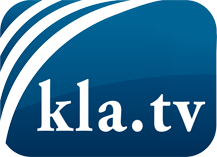 ciò che i media non dovrebbero tacerecose poco sentite, dal popolo, per il popoloinformazioni immancabili in oltre 70 lingue www.kla.tv/itResta sintonizzato!Abbonamento gratuito alla circolare con le ultime notizie: www.kla.tv/abo-itInformazioni per la sicurezza:Purtroppo le voci dissenzienti vengono censurate e soppresse sempre di più. Finché non riportiamo in linea con gli interessi e le ideologie della stampa del sistema, dobbiamo aspettarci che in ogni momento si cerchino pretesti per bloccare o danneggiare Kla.TV.Quindi collegati oggi stesso nella nostra rete indipendente da internet!
Clicca qui: www.kla.tv/vernetzung&lang=itLicenza:    Licenza Creative Commons con attribuzione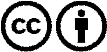 È benvenuta la distribuzione e la rielaborazione con attribuzione! Tuttavia, il materiale non può essere presentato fuori dal suo contesto. È vietato l'utilizzo senza autorizzazione per le istituzioni finanziate con denaro pubblico (Canone Televisivo in Italia, Serafe, GEZ, ecc.). Le violazioni possono essere perseguite penalmente.